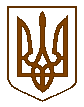 УКРАЇНАБілокриницька   сільська   радаРівненського   району    Рівненської    області(тридцять шоста позачергова сесія сьомого скликання)РІШЕННЯвід  07 грудня 2018  року                                                                           №проект                                                                   Про затвердження технічної документації із землеустрою щодо встановлення меж земельних  ділянок в натурі (на місцевості)гр. Кравченку Михайлу ОнисимовичуРозглянувши заяву гр. Кравченка М.О. про затвердження технічної документації із землеустрою щодо встановлення меж земельних ділянок в натурі (на місцевості) для ведення особистого селянського господарства в с. Біла Криниця та керуючись статтями 121, 125, 126 Земельного кодексу України, статтею 26 Закону України “ Про місцеве самоврядування в Україні ” за погодженням земельної комісії, сесія Білокриницької сільської ради:  ВИРІШИЛА:Затвердити технічну документацію із землеустрою щодо встановлення меж земельних ділянок в натурі (на місцевості) (кадастрові номери 5624680700:02:004:0229; 5624680700:02:004:0228) у приватну власність гр. Кравченку Михайлу Онисимовичу  для ведення особистого селянського господарства загальною площею 0,4634, а саме: діл.1 - 0,2074 га; діл.2 - 0,2560 га в с.Біла Криниця на території Білокриницької сільської ради Рівненського району Рівненської області.Передати гр. Кравченку Михайлу Онисимовичу  у приватну власність земельні ділянки для ведення особистого селянського господарства загальною площею 0,4634 га за рахунок земель, що перебувають в користуванні, розташованої в с. Біла Криниця на території Білокриницької сільської ради.Гр. Кравченку Михайлу Онисимовичу  оформити право приватної  власності на земельні ділянки в порядку, визначеним законодавством.Контроль за виконанням даного рішення покласти на земельну комісію сільської ради.Сільський голова                                                                                  Т. Гончарук